Greenwich Parent Carer Participation Forum  CIC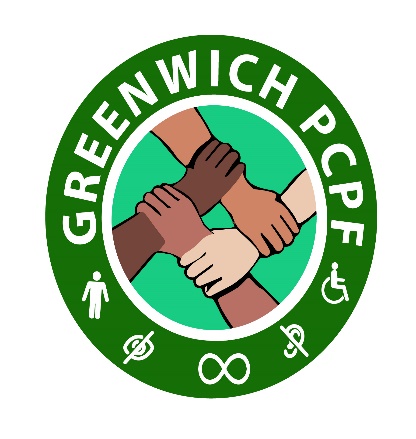 Company No: 13953720Your involvement, views and voice are important.Become a GPCPF SEND Parent ChampionWe are really keen to develop more ways for parents to be involved in GPCPF  and for parents to be better signposted, informed and supported to navigate the journey we have to make as parents of a child or young person with SEND.We are keen to support schools to better equip parents as they work their way through the world of SEND.As a Parent Carer Forum, we aim to Ensure that we have effective mechanisms to reach families that represent the diverse social and economic   and lived experiences of families in Royal GreenwichWork closely with all known groups and schools to ensure that those parents/carers who are seldom heard/harder to reach are given the opportunity to have a voice.Ensure that equal regard is given to seeking the views of parents/carers whose children may be accessing mainstream and special school/ settings being supported on SEN support or with EHCP.https://contact.org.uk/help-for-families/parent-carer-participation              HOME - Greenwich Parent Carer Participation Forum (greenwichpcpf.org)As a strategic group  we want  to use parents direct experience of receiving services and living with SEND, so that Parent Carer Forums can help set the agenda and highlight where local services, processes, and commissioners are working well, or challenge when changes or improvements need to be made. Parent Carer Forums work in a solution-focused way with their local partners to find the best possible outcomes and solutions for local families, with the resources that are available – and if those resources are inadequate, they are perfectly within  their rights to challenge this.We are looking for parents/carers who would be willing to volunteer a few hours a week and meet with other parents telling them about services for children and young people with SEND through a range  of different  avenues .   In areas such as: · Greenwich  Carer Parent  Participation  Forum—official  strategic  voice  in Royal Greenwich· Greenwich’s Local Offer · Access to short breaks . Education and social care  · Health services and key messages· Childcare and parenting supportWhat are the benefits for SEND parent champions?· Opportunity to meet with other  parents/carers · Training to assist you to move  toward  developing your confidence and skills · Experience that will  support you     toward new goals and employment · You will become better informed and equipped in your own role as parents· You  will  receive  regular support and supervision.If you are interested in knowing more about becoming a parent champion– Please call Carol on 07852101492( leave a message )  or email us on admin@greenwichpcpf.org 